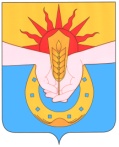 АДМИНИСТРАЦИЯ МУНИЦИПАЛЬНОГО ОБРАЗОВАНИЯ УСПЕНСКИЙ РАЙОНПОСТАНОВЛЕНИЕ«___»___________								      № _____с. УспенскоеО внесении изменений и дополнений в постановление администрации муниципального образования Успенский район от 5 октября 2020 года № 1109 «Об утверждении схемы размещения нестационарных торговых объектов на территории муниципального образования Успенский район»	В соответствии с Федеральным законом от 28 декабря 2009 года N 381-ФЗ "Об основах государственного регулирования торговой деятельности в Российской Федерации" и Законом Краснодарского края от 31 мая 2005 года N 879-КЗ "О государственной политике Краснодарского края в сфере торговой деятельности", с целью реализации мероприятий, содействующих развитию торговой деятельности на территории Краснодарского края, и Уставом муниципального образования Успенский район, постановляю:Внести изменения в постановление администрации муниципального образования Успенский район № 1109 от 5 октября 2020 года «Об утверждении схемы размещения нестационарных торговых объектов на территории муниципального образования Успенский район» дополнив приложение 1 «схема (текстовая часть) размещения нестационарных торговых объектов на территории Успенского сельского поселения Успенского района» пунктом 24 изложив его в следующей редакции (приложение №1). Отделу экономики администрации муниципального образования Успенский район (Онишко С.А.) в течение 5 рабочих дней после вступления в силу настоящего постановления представить департамент потребительской сферы и регулирования рынка алкоголя Краснодарского края копию настоящего постановления.Признать утратившим силу постановление администрации муниципального  образования Успенский район от № 1560 от 26 декабря 2016 года «Об утверждении схемы размещения нестационарных торговых объектов на территории муниципального образования Успенский район» со всеми изменениями и дополнениями.Опубликовать настоящее постановление в соответствии с Уставом муниципального образования Успенский район и разместить на официальном сайте администрации муниципального образования Успенский район.Контроль за выполнением  настоящего постановления возложить на заместителя главы муниципального образования Успенский район по вопросам экономического развития В.В. Шевченко.Постановление вступает в силу со дня его официального опубликования.Исполняющий обязанности глава муниципального образованияУспенский район                                                                                       Е.И. ТоропПроект подготовлен и внесен:Начальник отдела экономикиадминистрации муниципальногообразования Успенский район                                                            С. А. Онишко                                                                                                             _____________Проект согласован:Заместитель главымуниципального образования Успенский район по вопросамэкономического развития                                                                  В.В. Шевченко                                                                                                              _____________Начальник юридического отделаадминистрации муниципальногообразования Успенский район                                                   С.Д. Барышевский                                                                                                             _____________Заместитель главы муниципального образования Успенский район управляющий делами                                                                      Н. Г.Прокопова                                                                                                              _____________Приложение 1к постановлению администрациимуниципального образования Успенский районот «___» _______________года № _____Приложение 1к постановлению администрациимуниципального образования Успенский районот «5»  октября 2020 года №  1109СХЕМА(текстовая часть) размещения нестационарных торговых объектов ка территорииУспенского сельского поселения  Успенского  районаНачальник отдела экономикиадминистрации муниципальногообразования Успенский район				  С. А. ОнишкоПорядковый номер нестационарного торгового объектаАдресный ориентир –место размещения нестационарного торгового объекта (фактический адрес)Тип нестационарного торгового объектаСубъект малого или среднего предпринимательства (да/нет)Площадь  земельного участка/  торгового  объекта количество рабочих местПлощадь  земельного участка/  торгового  объекта количество рабочих местСпециализация Нестационарного торгового объекта  с указанием ассортимента реализуемой продукции (оказываемой услуги)! период функционирования торгового объекта (постоянно или сезонно с__ по ___Примечание24С. Успенское, ул. Крупской (между закусочной «Чебуречная» и аптекой)Торговая палатка Да/нет 12,0 кв.м.2 местаЦветы, саженцыЦветы, саженцыпостоянно